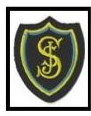 AGENDAST JOSEPH’S PARENT COUNCIL MEETING14th November 2017St Ninian’s High School Staff Room										Approximate Running TimeWelcome and introductions (including prayer) 		Chair 				10minsApologies						ChairMinutes of previous meeting and matters arising 		Chair 				5 minsHead Teacher’s Report 					Mrs Martin		 	10 minsSocial Committee Report				Social Convener 		10 minsTreasurer’s Report					Treasurer/Vice-Treasurer	 5 minsUniforms						Chair/Katrina Adams 		5 mins Fabric Committee update 				Fabric Committee Reps 		10 minsPVG Update 						Vice Chair 			5 minsCommunications update					Chair/Vice Chair 		5 minsAOB											5 minsDate of next meeting  - 6th February 2018 (St Ninian’s High School Staff Room)		